HƯỚNG DẪN THI TRỰC TUYẾN(Ban hành kèm theo Thông báo số 1931 /TB-ĐHNV ngày 05 tháng 11 năm 2021               của Trường Đại học Nội vụ Hà Nội)PHỤ LỤC 1: Hướng dẫn cài phần mềm Trans và Trình duyệt thi an toàn Safe Exam Browser (SEB)1. Cài đặt Safe Exam Browser a. Thí sinh tải phần mềm tại địa chỉ: https://safeexambrowser.org/Chọn tải xuống bản mới nhất.Lưu ý: đối với máy tính Macbook, sẽ có phần cài đặt riêng cho máy Macbook.b. Cài đặt: Tiến hành cài đặt trình duyệt như các phần mềm khác. Để phù hợp cho các máy cấu hình khác nhau, HĐTS đã chuẩn bị một file nén tại địa chỉ:https://drive.google.com/drive/folders/1dif1g-1I4JE44gDi5w1Si9iee2ByY97g?usp=sharingThí sinh bấm vào đường dẫn để tải về và cài đặt theo các bước như sau: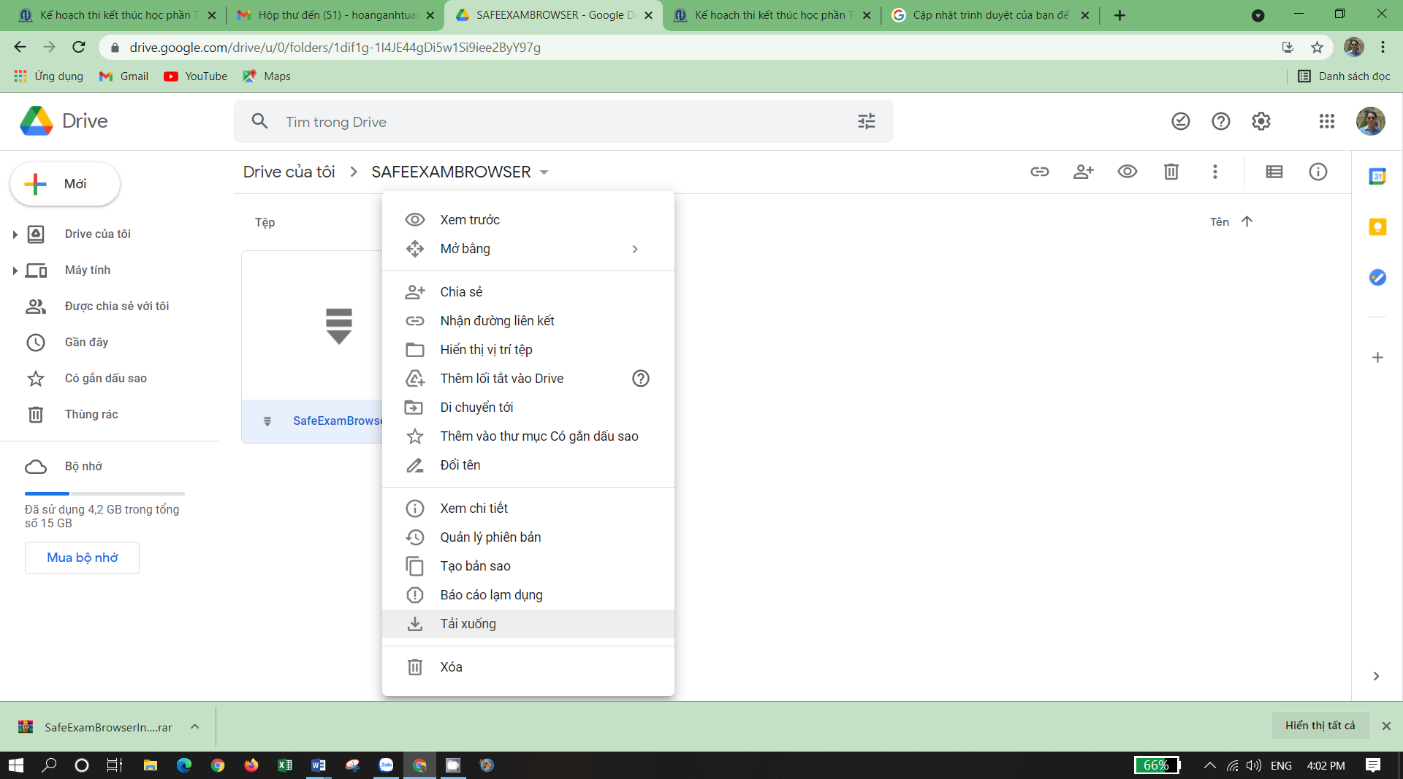 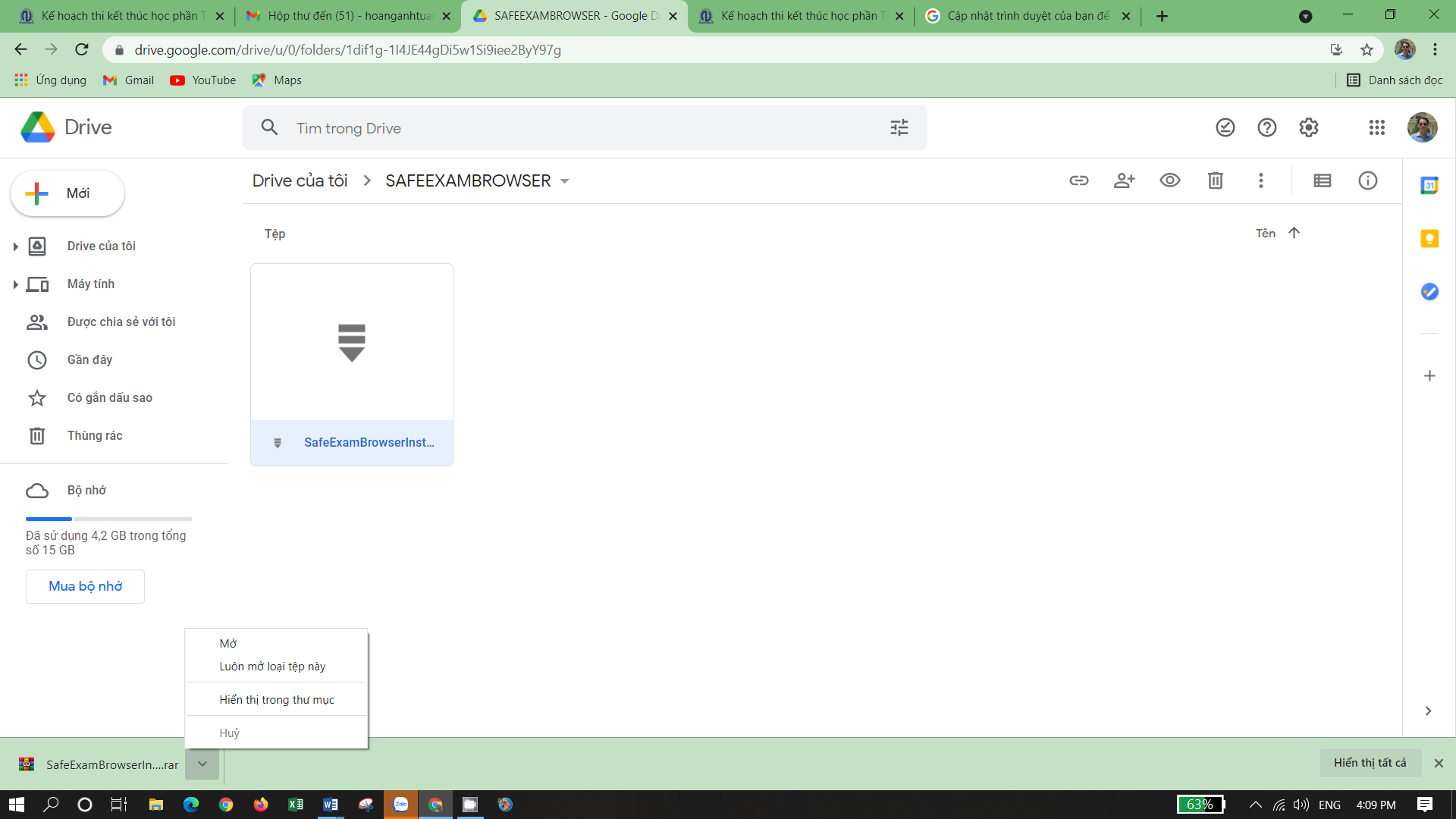 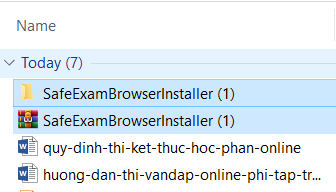 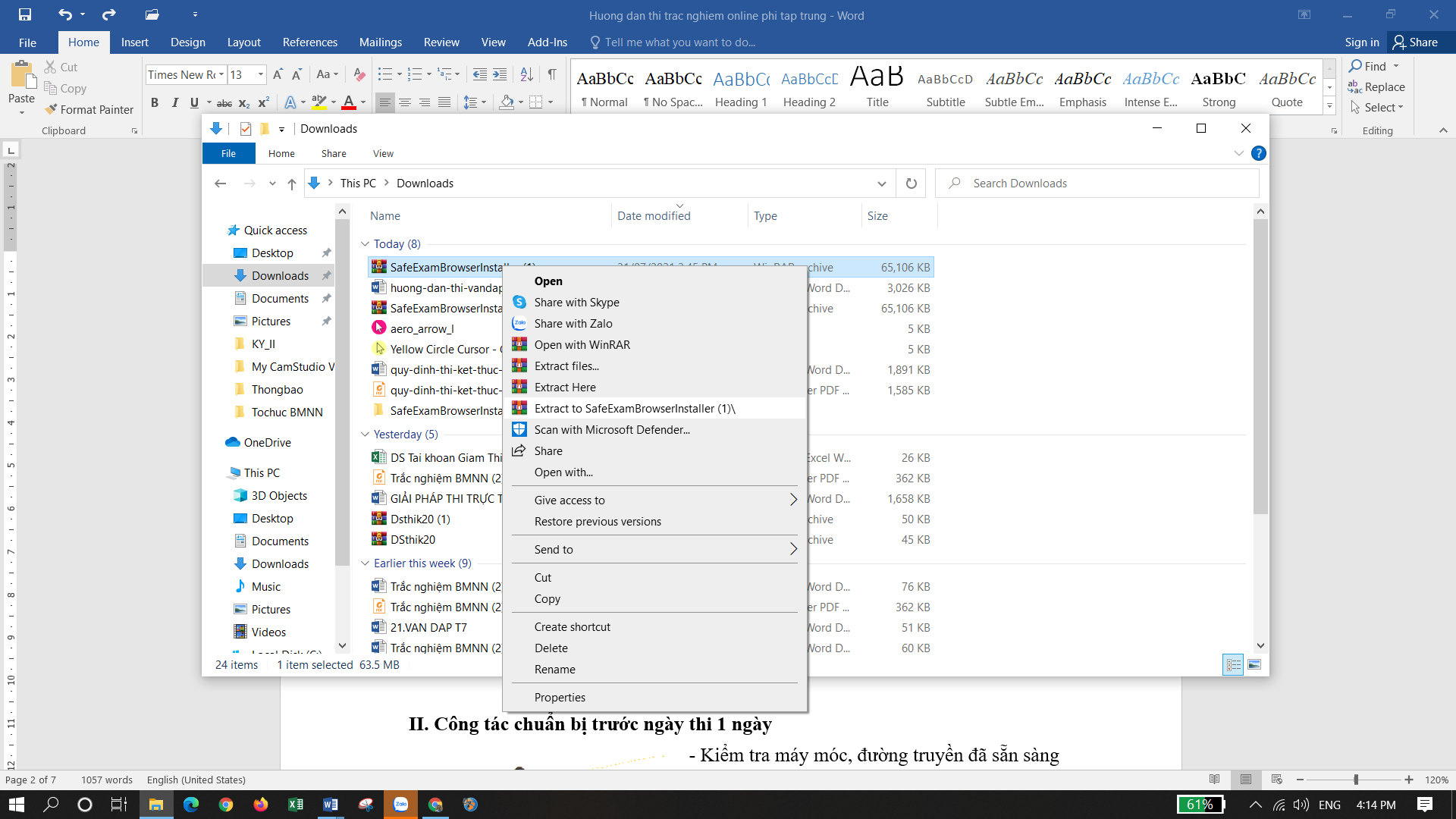 Trong tệp đó có 2 file có tên: là SafeExambrowserinstaller và  Sebclientsetting.sebNháy đúp chuột vào file: SafeExambrowserinstaller để cài đặt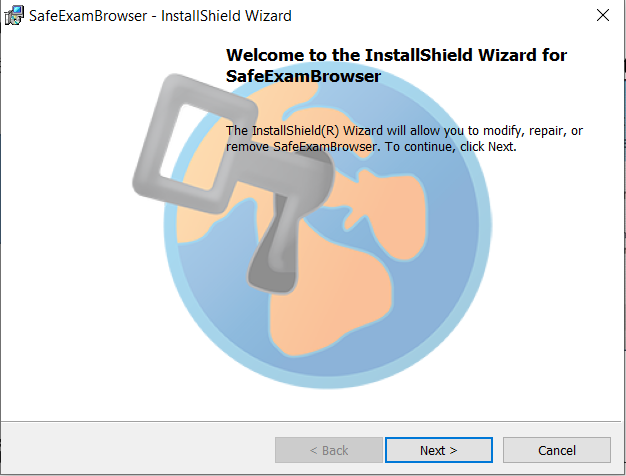 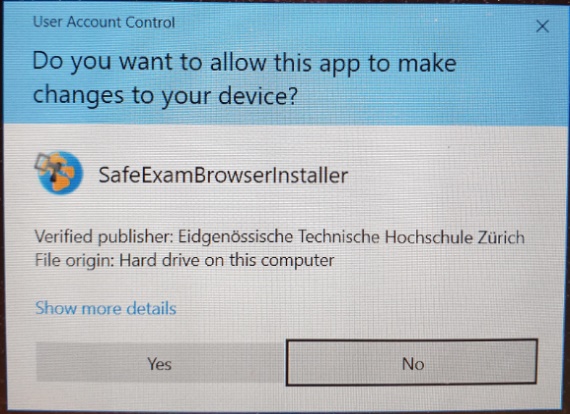 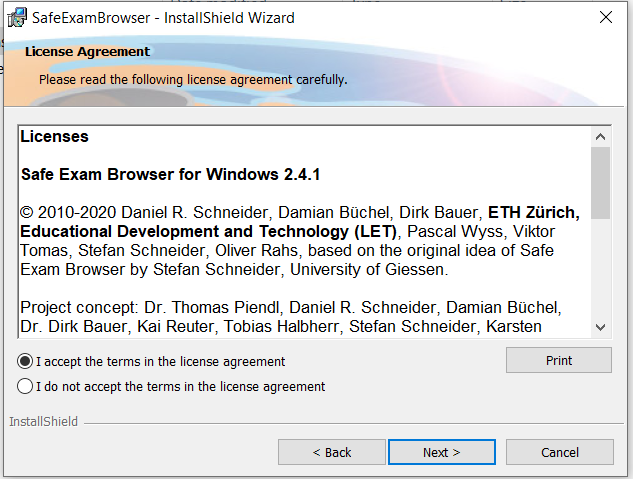 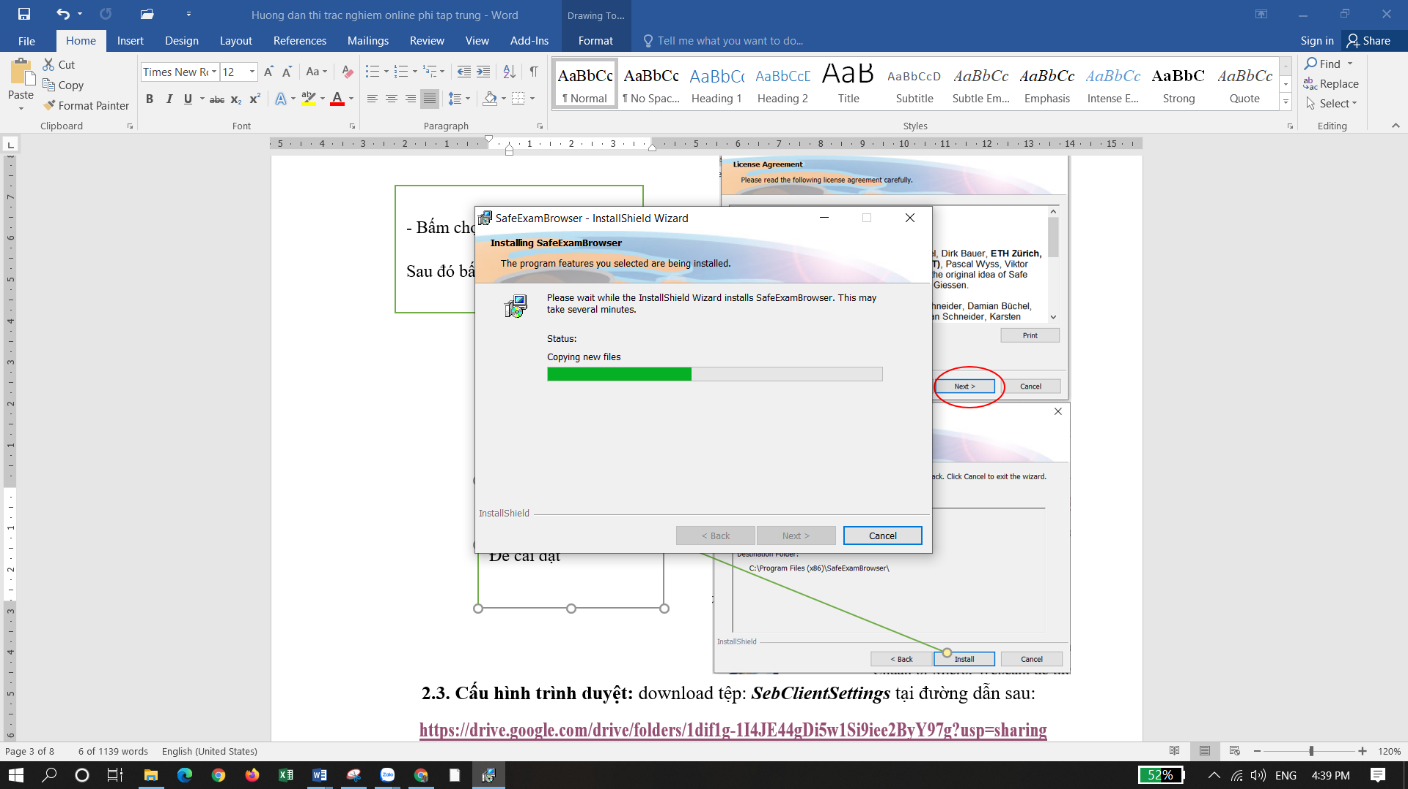 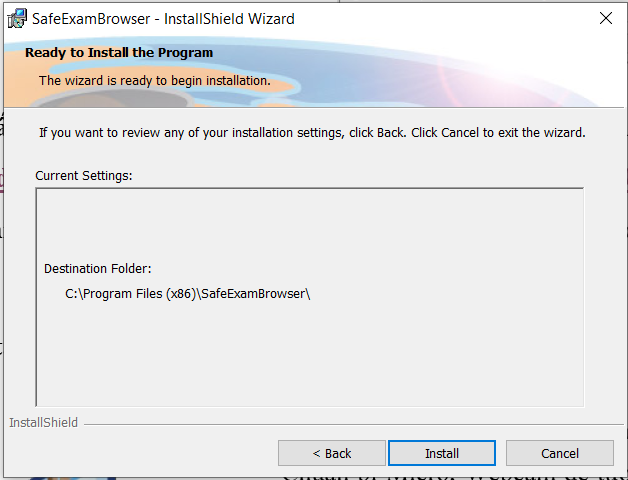 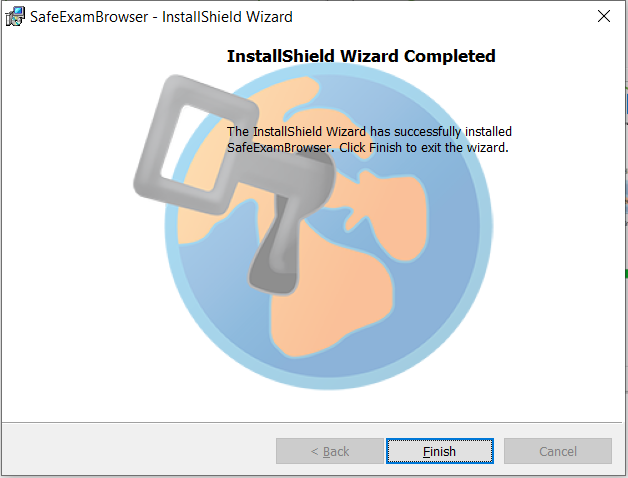 (Sau khi cài đặt xong thì xoá file cài đặt đi để tránh việc nhầm lẫn giữa phần cài đặt và phần chương trình chạy)c. Để thiết lập cấu hình trình duyệt: Nháy đúp vào tệp SebClientSettings trong file đã giải nén để máy tính tự động thiết lập cấu hình trình duyệt SEB. 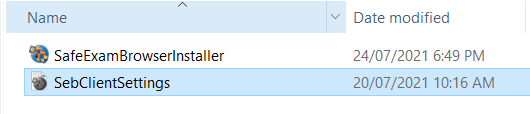 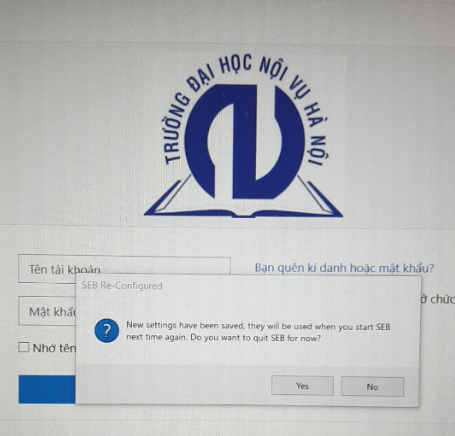 d. Đưa SEB xuống thanh công cụ để thuận tiện cho việc sử dụng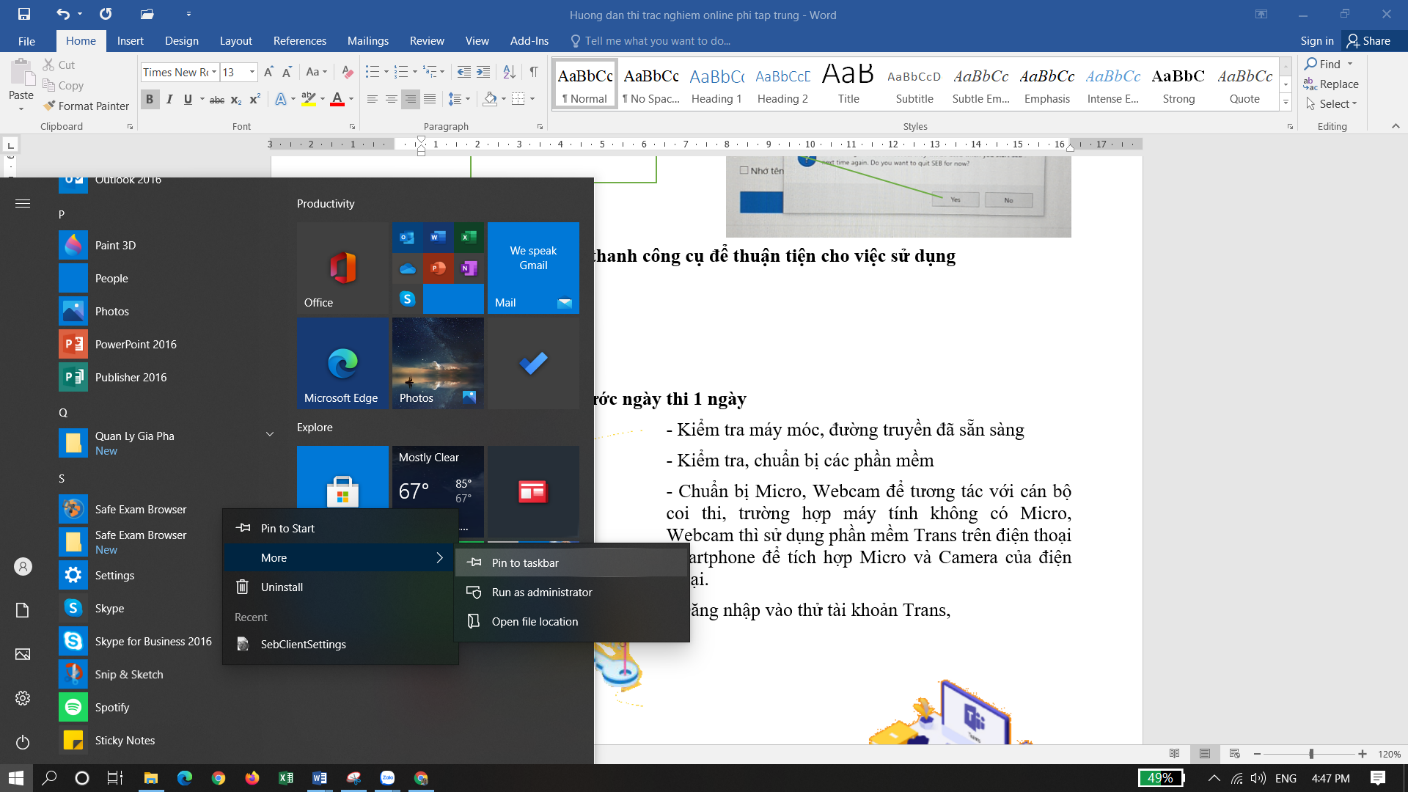 PHỤ LỤC 2: HƯỚNG DẪN VỊ TRÍ ĐẶT CAMERA TRONG KỲ THI TRỰC TUYẾN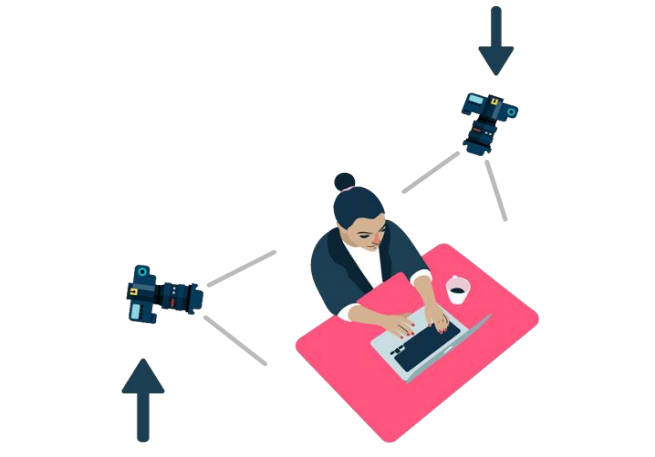 1. Thiết bị số 01 – MÁY TÍNH: Được đặt đối diện thí sinh, phải bật camera trên Trans trong toàn bộ quá trình thi. 2. Thiết bị số 02 – ĐIỆN THOẠI HOẶC MÁY TÍNH: Thí sinh phải bật camera, micro trên Trans bằng điện thoại/máy tính, vị trí đặt theo hướng chéo từ phía sau, đảm bảo ghi hình đầy đủ thí sinh ngồi làm bài, ít nhất nửa người trên của thí sinh, màn hình làm bài,… (như hình minh họa).  Lưu ý: Thí sinh nên chuẩn bị nơi đặt camera/điện thoại (ví dụ: chân máy tripod, bàn, giá sách,…) để đảm bảo góc quay như yêu cầu trong suốt thời gian làm bài thi. 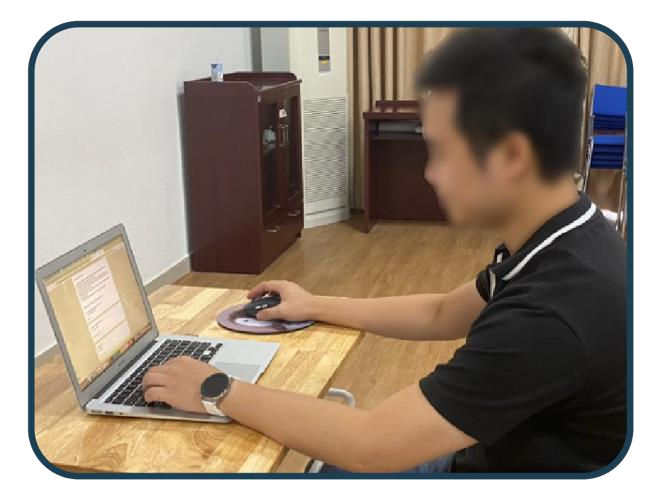 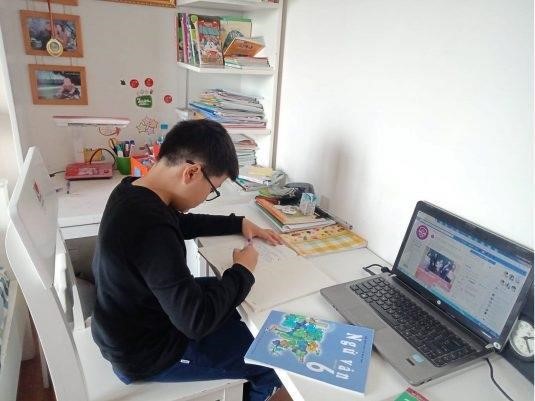 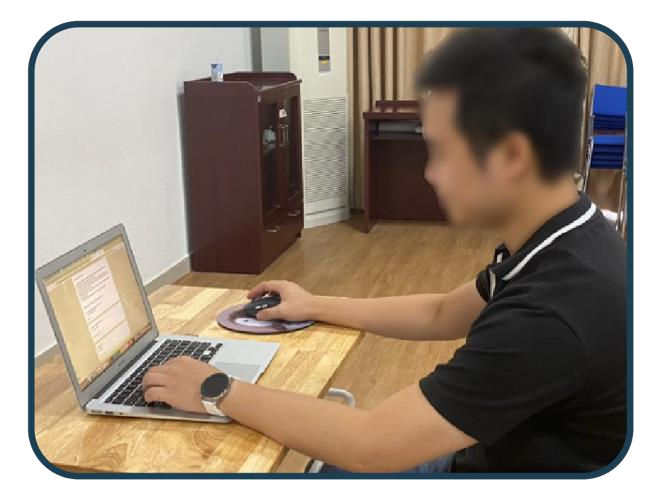 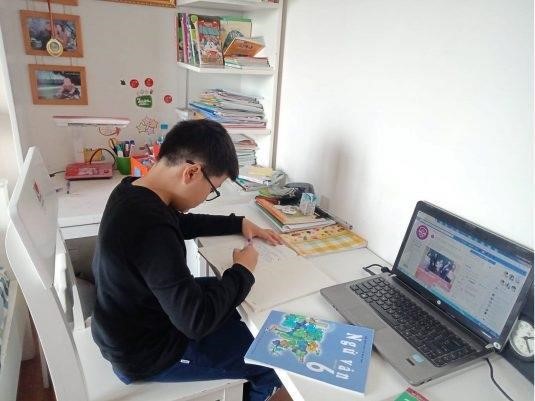 